ALLOC      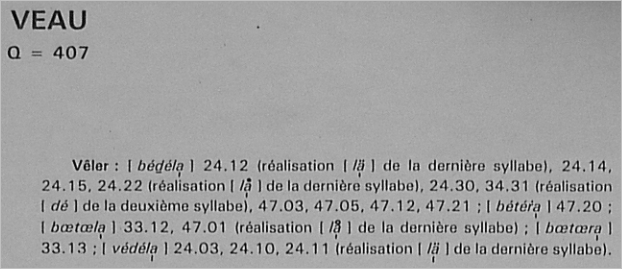 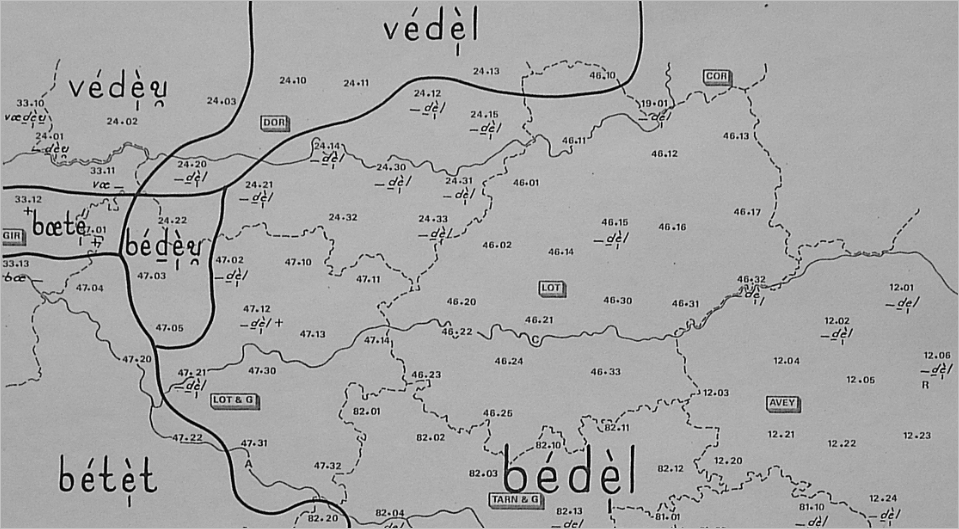 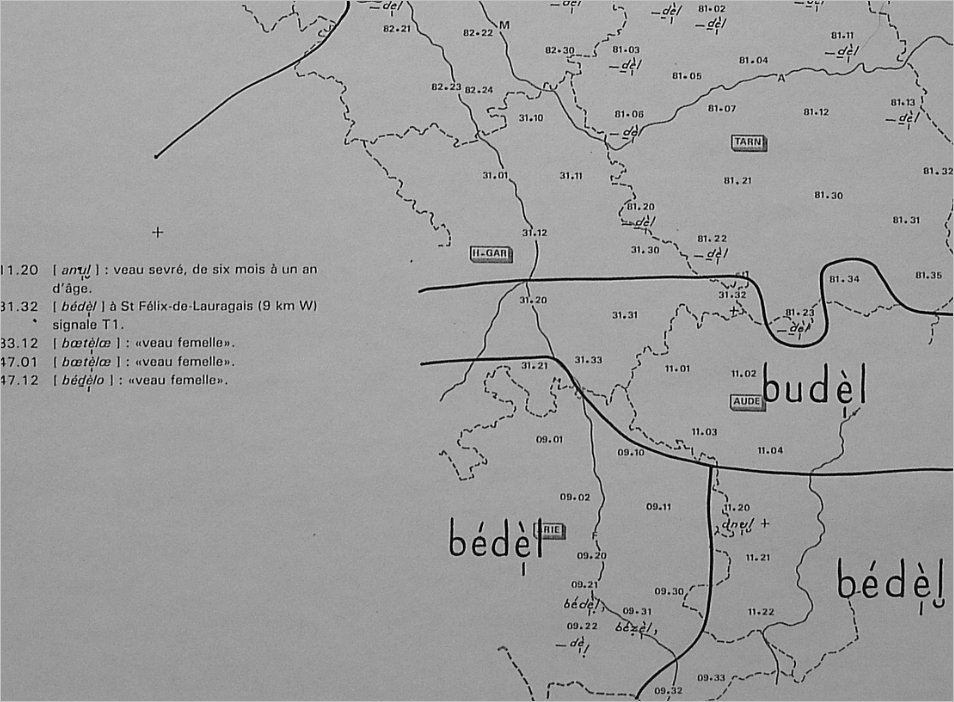 ALF  recueilli vers 1890-1900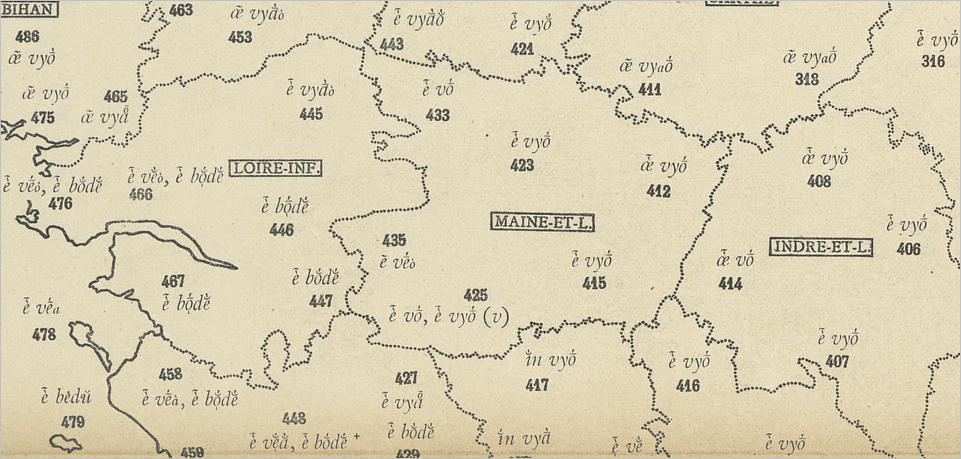 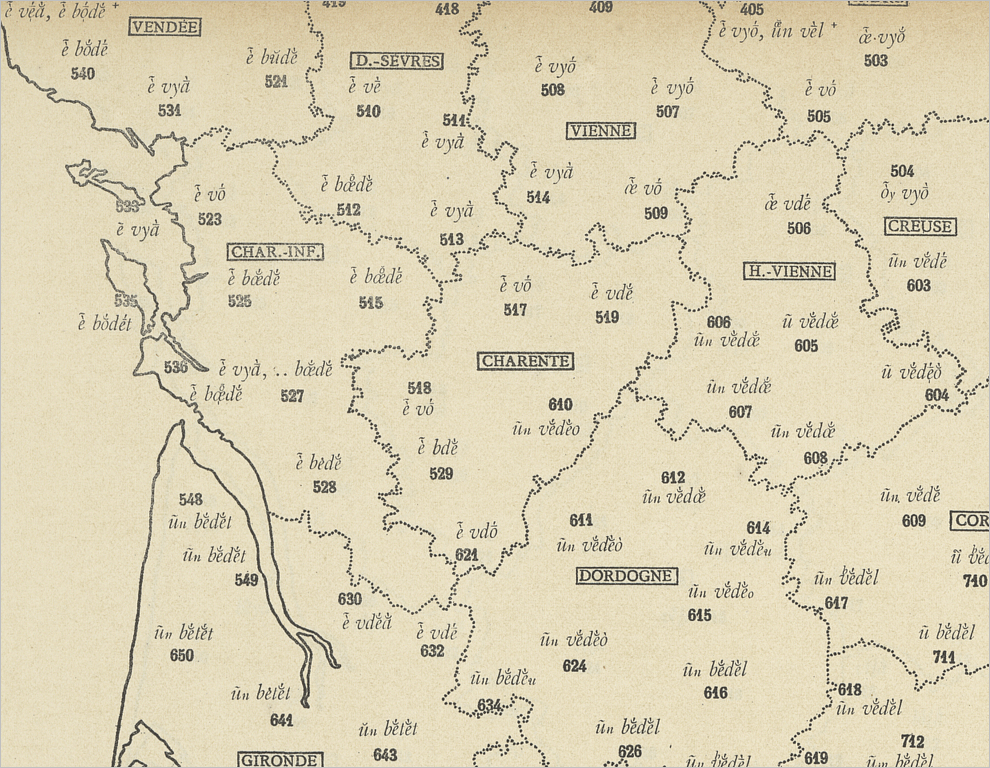 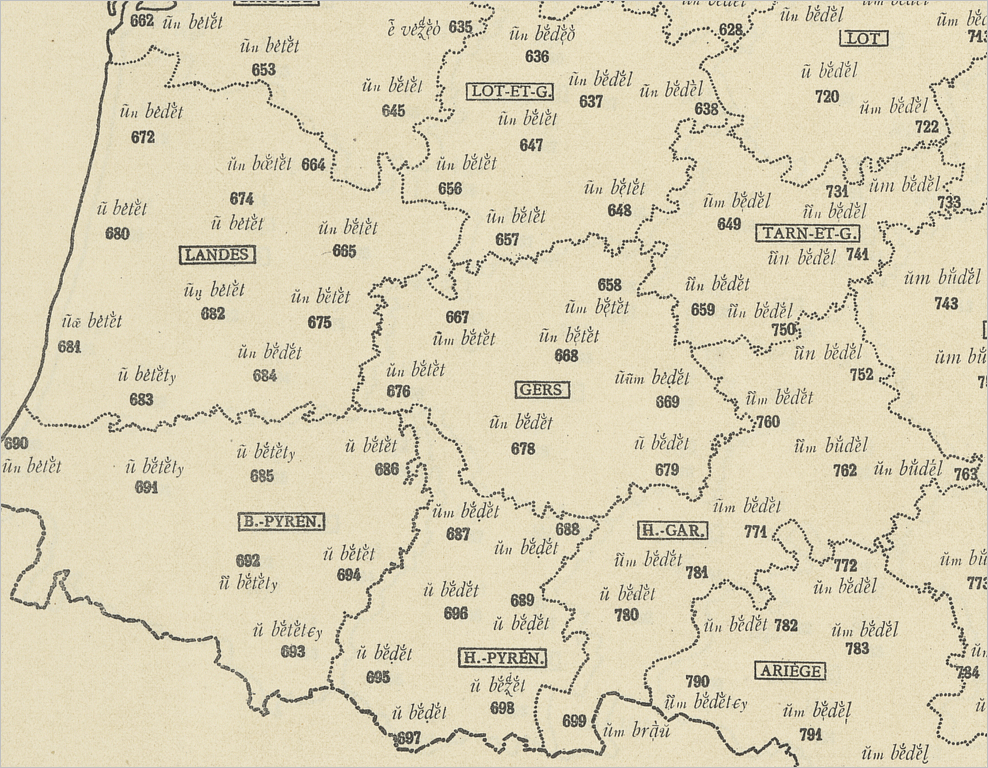 